Choose a sport and research the technological advancements over time and the advantages these have had on performance. Start with the earliest to the latest progressions in technology. 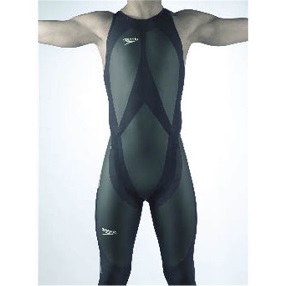 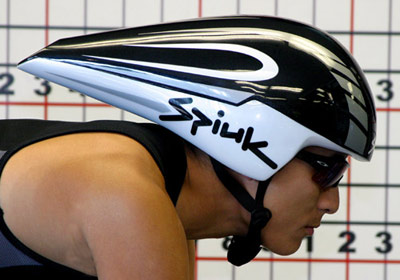 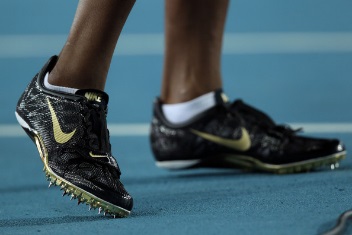 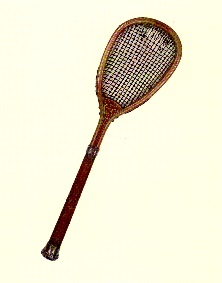 Sport: Technological AdvancementPerformance AdvantageYear Introduced